РезюмеРабочая группа КГРЭ по Резолюциям, Декларации и тематическим приоритетам ВКРЭ (РГ-РДТП-КГРЭ) провела 21 октября 2020 года свое второе собрание, на котором присутствовали 98 участников от 38 Государств-Членов и 7 Членов Сектора. Рабочая группа открыта для всех Государств – Членов МСЭ и Членов Сектора МСЭ-D и работает под председательством д-ра Ахмада Резы Шарафата (Исламская Республика Иран).ВведениеОткрывая собрание, Председатель напомнил круг ведения РГ-РДТП-КГРЭ:−	анализ Резолюций ВКРЭ, рассмотрение их числа и тематики и изучение вопроса об их упорядочении во избежание повторов и дублирования с Резолюциями Полномочной конференции. При упорядочении необходимо учитывать, что некоторые Резолюции Секторов включают в себя части Резолюций Полномочной конференции, вследствие чего такие Резолюции не должны рассматриваться как повторяющиеся;−	согласование тематических приоритетов МСЭ-D, предлагаемых региональных инициатив и предлагаемых Вопросов исследовательских комиссий с учетом предложений исследовательских комиссий МСЭ-D, результатов региональных подготовительных собраний к Всемирной конференции по развитию электросвязи 2021 года (ВКРЭ-21), касающихся Целей в области устойчивого развития на период до 2030 года, а также Направлений деятельности ВВУИО, за которые МСЭ несет основную ответственность;−	подготовка предложений по элементам проекта будущей Декларации и рекомендаций для членов МСЭ по этому проекту;−	представление КГРЭ отчета о результатах своей работы.Председатель обратил внимание на три временных документа, составленных им для оказания членам МСЭ содействия в подготовительной работе по Резолюциям, тематическим приоритетам и Декларации ВКРЭ-21. Ниже приводится краткое изложение выступлений и обсуждений, имевших место на собрании.1	Принятие повестки дняПовестка дня, содержащаяся в Документе 7(Rev.1), была принята без изменений. 2	Упорядочение РезолюцийВ отношении работы по подготовке Резолюций ВКРЭ-21 особого внимания заслуживает Документ DT/2, в трех приложениях которого содержатся руководящие указания высокого уровня и справочные материалы для оказания членам МСЭ содействия в подготовительной работе по упорядочению Резолюций. По итогам обсуждений КГРЭ стало ясно, что упорядочение Резолюций ВКРЭ является важной задачей и что весьма желательно сократить количество Резолюций, насколько это возможно. В свете этих обсуждений Председатель РГ-РДТП-КГРЭ обратился к председателям 1-й и 2-й Исследовательских комиссий МСЭ-D с просьбой оказать содействие путем проведения анализа всех Резолюций ВКРЭ-17 и рекомендовать возможные действия по каждой Резолюции. В соответствии с поручением КГРЭ он просил также рассматривать Резолюции 1 и 2 отдельно от других Резолюций с учетом специфики этих двух Резолюций.В Приложении 1 содержатся руководящие принципы работы по упорядочению Резолюций ВКРЭ, принятые КГРЭ-19. В Приложении 2 содержится подробная информация о сопоставлении Резолюций и Рекомендаций ВКРЭ с Резолюциями Полномочной конференции, а также Резолюциями всемирных ассамблей по стандартизации электросвязи (ВАСЭ), всемирных конференций радиосвязи (ВКР) и ассамблей радиосвязи (АР), с тем чтобы упорядочить их при подготовке к ВКРЭ-21. В Приложении 3 излагается основа для группирования существующих Резолюций и Рекомендаций ВКРЭ в свете общих вопросов и тем.Собрание приняло этот документ к сведению и призвало членов МСЭ использовать приложения по своему усмотрению в подготовительной работе по Резолюциям ВКРЭ-21.3	Заявление о взаимодействии, касающееся предложения по рассмотрению Стратегического плана Всемирной конференцией по развитию электросвязиУчастники приветствовали заявление о взаимодействии от Рабочей группы КГРЭ по Стратегическому и Оперативному планам (РГ-СОП-КГРЭ), содержащееся в Документе 9, в котором поддерживается  предложение группы стран (Соединенных Штатов Америки, Мексики и Канады) поручить КГРЭ задачу по разработке относящегося к МСЭ-D компонента общего Стратегического плана МСЭ, передав эту функцию от ВКРЭ. При одобрении этого предложения на своем собрании 1 октября 2020 года РГ-СОП-КГРЭ решила также, что для его реализации потребуется пересмотреть Резолюцию 1 (Пересм. Буэнос-Айрес, 2017 г.) и Резолюцию 24 (Пересм. Дубай, 2014 г.) ВКРЭ.Заместитель Председателя РГ-СОП-КГРЭ г-н Кристофер Кемей представил заявление о взаимодействии от имени Председателя РГ-СОП-КГРЭ г-жи Бланки Гонсалес (Испания) и подчеркнул его важность.Предлагаемое изменение даст членам больше времени для подготовки относящегося к МСЭ-D компонента общего Стратегического плана МСЭ, улучшит увязку с Планом действий, приведет процесс стратегического планирования в МСЭ-D в соответствие с процессами в двух других Секторах Союза – Секторе радиосвязи (МСЭ-R) и Секторе стандартизации электросвязи (МСЭ-Т), а также высвободит время в ходе ВКРЭ, которое можно посвятить другим приоритетам. Председатель РГ-РДТП-КГРЭ приветствовал возможность тесно сотрудничать с РГ-СОП-КГРЭ, с тем чтобы иметь единую позицию в отношении Резолюции 1, подчеркнув, что упорядочение Резолюций является важной задачей его Рабочей группы.Председатель Рабочей группы КГРЭ по подготовке ВКРЭ (РГ-Подг-КГРЭ) г-н Сантьяго Рейес-Борда (Канада) добавил, что на состоявшемся 20 октября 2020 года собрании его Группы была выражена поддержка аналогичному заявлению о взаимодействии от РГ-СОП-КГРЭ, а также сделано заключение о том, что для реализации предложения группы стран членам МСЭ следует заранее согласовать на межрегиональных собраниях вопрос о том, что ВКРЭ-21 не будет заниматься Стратегическим планом. Собрание с удовлетворением приняло к сведению это заявление о взаимодействии. Группа учтет содержание этого заявления о взаимодействии при пересмотре Резолюции 1 в координации с РГ-СОП-КГРЭ.4	Заявление о взаимодействии от председателей 1-й и 2-й Исследовательских комиссий МСЭ-D в отношении обсуждений, касающихся Резолюции 1 ВКРЭ, будущих Вопросов исследовательских комиссий, упорядочения Резолюций ВКРЭ и Декларации ВКРЭ Секретариат БРЭ и Председатель РГ-РДТП-КГРЭ, который также является Председателем 2-й Исследовательской комиссии МСЭ-D, ознакомили участников с заявлением о взаимодействии, содержащимся в Документе 8 объемом 33 страницы, имеющем пять приложений. В этом документе 1-я и 2-я Исследовательские комиссии МСЭ-D представили свои предварительные мнения в отношении Резолюции 1 ВКРЭ, будущих Вопросов исследовательских комиссий, упорядочения Резолюций ВКРЭ и Декларации ВКРЭ, собранные в основном координаторами, назначенными председателями соответствующих исследовательских комиссий.Резолюция 1 (Пересм. Буэнос-Айрес, 2017 г.) ВКРЭ "Правила процедуры Сектора развития электросвязи МСЭ" Председатель РГ-РДТП-КГРЭ выделил четыре вопроса по этой теме, которые были изучены и по которым предлагается представлять мнения: −	неактивные члены руководящего состава: В настоящем исследовательском цикле (2018−2021 гг.) ряд заместителей председателей, назначенных на ВКРЭ-17 в Буэнос-Айресе, не принимали в полной мере участия в работе исследовательских комиссий, что в некоторых случаях создало проблемы. Исследовательские комиссии обсуждают вопрос о том, как поступить в этой ситуации; −	ежегодные итоговые документы: Следует ли определить в Резолюции 1 ежегодные итоговые документы как новый тип документа или же они должны обозначаться как существующий тип документа, например руководящие указания? Ежегодные итоговые документы пока публикуются на веб-сайте исследовательских комиссий МСЭ-D под эгидой председателей 1-й и 2-й Исследовательских комиссий; −	работа над итоговыми отчетами: Были выражены мнения о том, что итоговые отчеты исследовательских комиссий могут постоянно пересматриваться, как это делается в МСЭ-R и МСЭ-T, так что в отчетах за новый исследовательский период основное внимание может уделяться только новым темам; −	полностью виртуальные, смешанные и очные собрания: Были выражены мнения о том, как наилучшим образом согласовать использование практики полностью виртуальных, смешанных и очных собраний с учетом текущей пандемии COVID-19 и других подобных ситуаций в будущем. В Приложении 1 "Предварительные мнения о Резолюции 1 (Пересм. Буэнос-Айрес, 2017 г.) ВКРЭ «Правила процедуры Сектора развития электросвязи МСЭ»" содержится более подробная информация от координаторов – Докладчика по Вопросу 4/1 1-й Исследовательской комиссии МСЭ-D г-на Арсения Плосского (Российская Федерация) и заместителя Председателя 2-й Исследовательской комиссии МСЭ-D г-жи Алины Модан (Румыния).Будущие Вопросы исследовательских комиссий в связи с Резолюцией 2 (Пересм. Буэнос-Айрес, 2017 г.) ВКРЭ "Создание исследовательских комиссий" Были проведены консультации со всеми членами руководящего состава групп Докладчиков 1-й и 2-й Исследовательских комиссий МСЭ-D относительно их мнений о будущем исследуемых группами Вопросов. Председатель РГ-РДТП-КГРЭ отметил, что полученные к настоящему времени отзывы свидетельствуют о желании продолжить работу по существующим Вопросам, хотя и с некоторыми корректировками. Вклады и замечания от РГ-РДТП-КГРЭ и от самой КГРЭ будут иметь первостепенное значение, чтобы решить, продолжат ли исследовательские комиссии работать согласно этой схеме или, в случае необходимости, применят иной подход.В Приложении 2 "Предварительные мнения о будущем Вопросов 1-й Исследовательской комиссии МСЭ-D" содержится более подробная информация, представленная координатором – заместителем Председателя 1-й Исследовательской комиссии МСЭ-D г-ном Роберто Хираяма (Бразилия); в Приложении 3 "Предварительные мнения о будущем Вопросов 2-й Исследовательской комиссии МСЭ-D" содержится более подробная информация, представленная координатором – заместителем Председателя 2-й Исследовательской комиссии МСЭ-D г-ном Абдельазизом Альзаруни (Объединенные Арабские Эмираты).Упорядочение Резолюций ВКРЭ Перейдя к вопросу об упорядочении Резолюций, Председатель РГ-РДТП-КГРЭ отметил, что ряд Резолюций уже определены. В приведенном ниже списке номера Резолюций, лежащих в основе работы по упорядочению Резолюций, выделены полужирным шрифтом. −	Правила и процедуры (Резолюции 1, 24, 61 и 81);−	Члены (Резолюции 71 и 27);−	Управление использованием спектра (Резолюции 9 и 10). Прозвучал призыв проявить осторожность, чтобы избежать утраты сути и задач Резолюции 9 в том случае, если она будет использоваться в качестве основы при упорядочении Резолюции 10;−	Доступ к технологиям (Резолюции 15 и 47);−	Доступ в интернет (Резолюции 23 и 63);−	Безопасность при использовании ИКТ (Резолюции 45 и 69);−	Развитие широкополосной связи (Резолюции 77 и 43).В Приложении 4 "Предварительные мнения об упорядочении Резолюций ВКРЭ" содержится более подробная информация, представленная координатором – Докладчиком по Вопросу 4/1 г-ном Арсением Плосским (Российская Федерация).Председатель предложил участникам рассмотреть эти Резолюции и высказать свои взгляды на то, какими должны быть следующие шаги.Темы Декларации ВКРЭПредседатель предложил участникам внимательно изучить перечисленные ниже пункты, которые были предложены для включения в Декларацию ВКРЭ. −	Технологии цифровой трансформации;−	Политические и регуляторные аспекты создания условий для цифровой трансформации на национальном, региональном и международном уровнях;−	Преодоление цифрового разрыва;−	Поощрение интереса к сектору ИКТ для привлечения большего объема инвестиций и финансирования;−	Общедоступные, повсеместные, безопасные и приемлемые в ценовом отношении электросвязь/ИКТ;−	Открытая цифровая экономика на национальном, региональном и международном уровнях.В Приложении 4 "Предварительные мнения о Декларации ВКРЭ" содержится более подробная информация, представленная координаторами – заместителем Председателя 1-й Исследовательской комиссии МСЭ-D г-жой Самирой Белал (Кувейт) и заместителем Докладчика по Вопросу 4/2 2-й Исследовательской комиссии МСЭ-D г-жой Амель Хиар (Algérie Télécom, Алжир). В этом Приложении также содержится первоначальное предложение по теме проекта Декларации ВКРЭ – "Цифровая трансформация для ЦУР" либо "Цифровая трансформация для развития" – и подчеркивается, что эта тема могла бы способствовать развитию цифровой экономики и предоставлять цифровые информационные продукты и услуги всем людям в возникающих глобальных ситуациях, таких как пандемия COVID-19. Завершая свое выступление, Председатель выразил глубокую признательность координаторам за их по-настоящему активную роль в сборе предварительных мнений. Обсуждение четырех проблем, названных в выступлении, будет продолжено в каждой исследовательской комиссии, а также совместно двумя исследовательскими комиссиями путем координации. Решения о предварительных мнениях будут приняты на последних ежегодных собраниях этих исследовательских комиссий в исследовательском периоде 2018−2021 годов. Собрание 2-й Исследовательской комиссии МСЭ-D планируется провести с 15 по 19 марта 2021 года, а собрание 1-й Исследовательской комиссии МСЭ-D – с 22 по 26 марта 2021 года. Пока же РГ-РДТП-КГРЭ предлагается рассмотреть предварительные мнения в рамках своей текущей работы.5	Замечания и вопросыПосле этого выступления многие участники выразили признательность Председателю за отличные документы, которые помогут членам в подготовке к ВКРЭ-21. Председатель КГРЭ г-жа Роксана Макэлвейн Веббер (Соединенные Штаты Америки) отметила, что документы Председателя РГ-РДТП-КГРЭ и исследовательских комиссий являются ценным вкладом в общий ход обсуждений членами этих вопросов и добавила, что РГ-РДТП-КГРЭ был дан отличный старт благодаря вовремя поступившей необходимой информации. Один из делегатов поинтересовался, обеспечит ли РГ-РДТП-КГРЭ согласованность между темой ВКРЭ, которая обсуждается и предлагается в РГ-Подг-КГРЭ, и темой Декларации. Как на практике организована работа по темам и Декларации? Если администрация Государства-Члена желает представить вклад по Декларации, то должна ли она представлять вклады в исследовательские комиссии или непосредственно координаторам?Отвечая на эти вопросы, Председатель подчеркнул, что РГ-РДТП-КГРЭ и РГ-Подг-КГРЭ будут работать вместе с целью обеспечения того, чтобы их позиции были полностью согласованы и чтобы Декларация ВКРЭ была посвящена общей теме ВКРЭ.Что касается организации работы по темам и Декларации, Председатель пояснил, что каждая исследовательская комиссия назначила своего координатора. Координаторы собирают и объединяют мнения коллег из исследовательских комиссий, в частности членов руководящего состава разных групп Докладчиков по Вопросам. В период до следующих собраний исследовательских комиссий в марте 2021 года оба председателя двух исследовательских комиссий будут работать не только с координаторами, но и с членами руководящего состава соответствующих исследовательских комиссий, чтобы подготовить документ для его обсуждения и принятия решения по нему на пленарных заседаниях исследовательских комиссий в марте 2021 года. Затем датированная мартом 2021 года версия итогового документа будет представлена в адрес РГ-РДТП-КГРЭ. После этих собраний исследовательских комиссий будут назначены сроки проведения собрания РГ-РДТП-КГРЭ, которое подготовит и в мае 2021 года представит КГРЭ свой заключительный отчет.Что касается представления документов, с учетом того, что суть предложений должна быть рассмотрена исследовательскими комиссиями, вклады (включая мнения и замечания) следует направлять обеим исследовательским комиссиям с копией координаторам, чтобы те были в курсе любых высказанных мнений и могли включать их в свои документы. Был поднят вопрос о том, высказывались ли при обсуждении Резолюций 1 и 2 какие-либо соображения относительно того, как обеспечить более эффективное использование результатов работы исследовательских комиссий в МСЭ-R и МСЭ-T и наоборот. Представитель Секретариата БРЭ ответил, что по этому поводу в МСЭ-R и МСЭ-Т были направлены заявления о взаимодействии. Председатель добавил, что исследовательские комиссии МСЭ-D взаимодействуют с МСЭ-R и МСЭ-Т в своей работе действительно конструктивно и в духе сотрудничества. Он заметил, что области сотрудничества исследовательских комиссий МСЭ-D и исследовательских комиссий МСЭ-R и МСЭ-T со временем значительно расширились. Исследовательские комиссии МСЭ-D уделяют основное внимание разработке руководящих указаний, исследованию конкретных ситуаций и успешному опыту, тогда как в МСЭ-Т основное внимание уделяется разработке стандартов; аналогичным образом, МСЭ-R имеет другие приоритеты.Один из делегатов, которого поддержали другие, обратился к Секретариату с просьбой предоставить на веб-сайте ВКРЭ-21 необходимые инструменты, чтобы члены могли начать подготовительную работу, особенно теперь, когда у них есть прекрасные документы (документы Председателя РГ-РДТП-КГРЭ и заявление о взаимодействии с приложениями от двух исследовательских комиссий). Например, если члены хотят предложить изменения к Резолюциям ВКРЭ, они должны иметь возможность сделать это через веб-сайт ВКРЭ-21 в режиме правки, чтобы все могли видеть и понимать, какие это изменения. Председатель обратился к Секретариату с просьбой как можно скорее удовлетворить эту просьбу.Представитель Секретариата ответил, что в связи с изменениями процесса подготовки, в том числе касающимися рабочих групп КГРЭ, и воздействием COVID-19 на методы работы, структурные элементы всего веб-сайта ВКРЭ-21 все еще дорабатывается. Секретариат намерен перезапустить веб-сайт ВКРЭ-21 со всей необходимой информацией до 8 ноября 2020 года, за год до ВКРЭ-21, и надеется, что веб-сайт будет включать полнофункциональную систему документации со всеми документами и иной информацией.Собрание с большой признательностью приняло к сведению это заявление о взаимодействии. РГ-РДТП-КГРЭ приветствовала бы любые мнения о деятельности исследовательских комиссий, о которой идет речь в заявлении о взаимодействии. Председатель будет учитывать любые мнения и замечания по этим темам в будущей работе исследовательских комиссий.Одна из делегаций обратилась к Секретариату с просьбой предоставить документ с Резолюциями ВКРЭ в доступном для редактирования формате. Этот документ был предоставлен с использованием списка рассылки Рабочей группы. Кроме того, независимо от работы РГ-РДТП-КГРЭ, членам МСЭ будут своевременно предоставлены доступные для редактирования версии Резолюций, Рекомендаций и Вопросов исследовательских комиссий через приложение под названием "Интерфейс предложений для конференций (CPI)". Дополнительная информация о том, когда это приложение станет доступно, будет сообщена на собрании КГРЭ-20/3.6	Декларация ВКРЭПредставляя Документ DT/4 о работе по подготовке Декларации ВКРЭ-21, Председатель напомнил, что, согласно обсуждениям КГРЭ, цель состоит в разработке сжатой, четкой, ясной и краткой Декларации. В принципе Декларация должна определять ключевые вопросы и предлагать решения либо содержать обязательства членов по решению этих вопросов. Ясность имеет первостепенное значение, особенно для глобальной аудитории, которая, возможно, не знакома с МСЭ и его работой. Безусловно, Декларация ВКРЭ адресована внешнему миру и поэтому должна быть составлена так, чтобы сторонние лица могли ясно понимать, о чем идет речь в целом и каковы направления работы. Было отмечено, что высказывались также мнения исследовательских комиссий о том, что Декларация должна быть краткой, но одновременно отражать текущее состояние сектора ИКТ и при этом быть ориентированной на перспективу.Собрание с удовлетворением приняло этот документ к сведению.7	Подготовительная работа по тематическим приоритетам ВКРЭ-21 В Документе DT/3 о подготовительной работе по тематическим приоритетам ВКРЭ-21 содержится информация о ходе работы по этой теме. Председатель РГ-РДТП-КГРЭ вновь обратился к председателям 1-й и 2-й Исследовательских комиссий МСЭ-D с просьбой оказать содействие в представлении мнений своих исследовательских комиссий о тематических приоритетах. Оба председателя поделились информацией о достигнутых ими результатах и дорожной картой дальнейшей работы. Членам МСЭ было также предложено представлять вклады, направленные на сокращение числа тематических приоритетов, на которых БРЭ следует сосредоточиться в следующем четырехгодичном цикле. В соответствии с Планом действий Буэнос-Айреса и подходом, основанном на управлении, ориентированном на результаты, БРЭ сгруппировало свою работу вокруг десяти тематических приоритетов. Представляется, что это слишком много. По итогам обсуждений КГРЭ, желательно иметь меньшее количество тематических приоритетов при их большей направленности и обобщенности, чтобы избежать перегрузки и распыления ограниченных людских и финансовых ресурсов. Тематические приоритеты за все прошлые периоды содержатся в Приложении 1 "Изменение тематических приоритетов на каждой всемирной конференции по развитию электросвязи (ВКРЭ)". Документ был подготовлен для содействия членам МСЭ в подготовительной деятельности и разработке предложений по тематическим приоритетам ВКРЭ.Собрание приняло этот документ к сведению в качестве важного руководящего указания.8	Региональные организации электросвязи Межамериканская комиссия по электросвязи (СИТЕЛ): Координатор от СИТЕЛ по работе с РГ-РДТП-КГРЭ отметил, что СИТЕЛ приступила к обсуждению Декларации и тематических приоритетов и что документы, представленные этому собранию, послужат основой для подготовительной работы в регионе. Региональное содружество в области связи (РСС): Представитель от РСС отметил, что собрание РСС в сентябре 2020 года пришло к согласию в отношении предварительного предложения по упорядочению Резолюций и в отношении одной региональной инициативы. РСС планирует перевести свое предварительное предложение на английский язык и направить его во все региональные организации, а также в РГ-РДТП-КГРЭ.Европейская конференция администраций почт и электросвязи (СЕПТ): Координатор от Проектной группы СЕПТ по подготовке ВКРЭ-21 объявил, что Проектная группа проведет свое собрание 27 ноября 2020 года и уже направила представителям из других регионов приглашение принять участие в качестве наблюдателей. Проектная группа обсудит результаты работы Рабочей группы КГРЭ по подготовке ВКРЭ и рассмотрит некоторые документы, представленные этому собранию РГ-РДТП-КГРЭ, отметив, что они действительно важны для будущей подготовительной работы СЕПТ. Азиатско-Тихоокеанское сообщество электросвязи (АТСЭ): Председатель Группы АТСЭ по подготовке ВКРЭ-21 объявил, что внеочередное собрание по подготовке ВКРЭ, которое было запланировано на 4 ноября 2020 года, будет перенесено на вторую неделю ноября 2020 года, когда работа РГ-РДТП-КГРЭ уже завершится. Мнения и замечания членов АТСЭ будут представлены собранию КГРЭ 23 ноября 2020 года. Председатель Рабочей группы СИТЕЛ по ВКРЭ, выступая как Председатель Рабочей группы КГРЭ по подготовке ВКРЭ, поблагодарил Группу АТСЭ по подготовке ВКРЭ-21 за сотрудничество при переносе сроков проведения последнего собрания и направил всем участникам приглашение принять участие в дополнительном собрании РГ-Подг-КГРЭ 4 ноября 2020 года. 9	ЗаключениеПредседатель КГРЭ поблагодарила Председателя РГ-РДТП-КГРЭ и Секретариат БРЭ за отличную подготовку собрания и за документы, которые, как она сказала, не только станут важной основой для административной работы членов МСЭ, но и помогут им внести свой вклад и добиться желаемого результата на ВКРЭ-21 и в последующий период. Она выразила большие надежды на то, что РГ-РДТП-КГРЭ поможет достижению консенсуса по вопросам, которые задают члены, которые значимы для них и которыми, по мнению членов, должно заниматься БРЭ, чтобы выполнить важнейшую работу МСЭ по установлению соединений для тех, кто их не имеет, во всем мире.Председатель РГ-РДТП-КГРЭ подчеркнул, что его главным приоритетом является достижение консенсуса и что он сделает все возможное для достижения этой цели. Он надеется работать с Председателем КГРЭ во время подготовительного процесса и самой ВКРЭ-21. Он выразил глубокую признательность всем участникам за их по-настоящему позитивное отношение к работе, за добрые слова и гибкость в адаптации к сложным ситуациям, заявив, что "вместе мы можем продвигаться вперед согласованным образом и на основе консенсуса". Затем он поблагодарил Секретариат БРЭ за помощь в подготовке к собранию, устных переводчиков за их упорную работу, обеспечивающую участников средствами преодоления языкового барьера, а также техническую команду, которая сделала все от них зависящее, чтобы обеспечить соединение участников, и выразил надежду на то, что технические трудности, имевшие место на этом собрании, к предстоящим собраниям будут решены.______________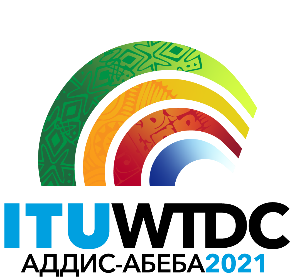 Региональное подготовительное собрание к ВКРЭ-21 для стран СНГ 
(РПС-СНГ)виртуальное, 21–22 апреля 2021 годаРегиональное подготовительное собрание к ВКРЭ-21 для стран СНГ 
(РПС-СНГ)виртуальное, 21–22 апреля 2021 года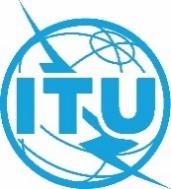 Документ RPM-CIS21/7-RДокумент RPM-CIS21/7-R5 апреля 2021 года5 апреля 2021 годаОригинал: английскийОригинал: английскийПредседатель Рабочей группы КГРЭ по Резолюциям, Декларации и тематическим приоритетам ВКРЭ Председатель Рабочей группы КГРЭ по Резолюциям, Декларации и тематическим приоритетам ВКРЭ Председатель Рабочей группы КГРЭ по Резолюциям, Декларации и тематическим приоритетам ВКРЭ Председатель Рабочей группы КГРЭ по Резолюциям, Декларации и тематическим приоритетам ВКРЭ Отчет о собрании Рабочей группы КГРЭ по Резолюциям, Декларации и тематическим приоритетам ВКРЭ (РГ-РДТП-КГРЭ)Отчет о собрании Рабочей группы КГРЭ по Резолюциям, Декларации и тематическим приоритетам ВКРЭ (РГ-РДТП-КГРЭ)Отчет о собрании Рабочей группы КГРЭ по Резолюциям, Декларации и тематическим приоритетам ВКРЭ (РГ-РДТП-КГРЭ)Отчет о собрании Рабочей группы КГРЭ по Резолюциям, Декларации и тематическим приоритетам ВКРЭ (РГ-РДТП-КГРЭ)Пункт повестки дня:Пункт 7.2Резюме:В настоящем документе содержится отчет о ходе работы Рабочей группы КГРЭ по Резолюциям, Декларации и тематическим приоритетам ВКРЭ. Группа продолжит свою работу и представит следующий отчет КГРЭ-21.Ожидаемые результаты:РПС-СНГ предлагается принять настоящий документ к сведению.Справочные документы:TDAG-20/3/4(Rev.1)Пункт повестки дня:Пункт 7.2Резюме:В настоящем документе содержится отчет о ходе работы Рабочей группы КГРЭ по Резолюциям, Декларации и тематическим приоритетам ВКРЭ. Группа продолжит свою работу и представит следующий отчет КГРЭ-21.Ожидаемые результаты:РПС-СНГ предлагается принять настоящий документ к сведению.Справочные документы:TDAG-20/3/4(Rev.1)Пункт повестки дня:Пункт 7.2Резюме:В настоящем документе содержится отчет о ходе работы Рабочей группы КГРЭ по Резолюциям, Декларации и тематическим приоритетам ВКРЭ. Группа продолжит свою работу и представит следующий отчет КГРЭ-21.Ожидаемые результаты:РПС-СНГ предлагается принять настоящий документ к сведению.Справочные документы:TDAG-20/3/4(Rev.1)Пункт повестки дня:Пункт 7.2Резюме:В настоящем документе содержится отчет о ходе работы Рабочей группы КГРЭ по Резолюциям, Декларации и тематическим приоритетам ВКРЭ. Группа продолжит свою работу и представит следующий отчет КГРЭ-21.Ожидаемые результаты:РПС-СНГ предлагается принять настоящий документ к сведению.Справочные документы:TDAG-20/3/4(Rev.1)